Student Emergency Contact ListContact List & Schedule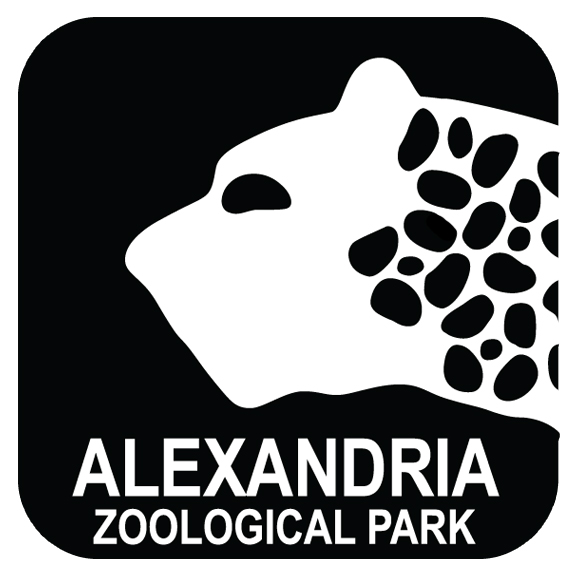 Destination:Alexandria Zoo 3016 Masonic Dr | Alexandria, LA 71301www.thealexandriazoo.comTrip Date:Arrival Time:	Departure Time:StudentStudentEmergency Contact Phone12345678910111213141516171819202122232425Destination:Alexandria Zoo 3016 Masonic Dr | Alexandria, LA 71301www.thealexandriazoo.comTrip Date:Arrival Time:	Departure Time:Alexandria ZooMain Office Phone318-441-6814Lost Child / InjuryContact nearest zoo staff memberFirst Aid / Lost & FoundAvailable in Main OfficeScheduleLocationTimeEducation ProgramLunchSchool ContactsSchool ContactsPhone123456Chaperone NameChaperone NameCell Phone123456789